Муниципальное дошкольное образовательное учреждение Центр развития ребенка №5 – детский сад «Мир детства»Конспект непосредственно образовательной деятельности по формированию интеллектуальной готовности дошкольников к обучению в школе по средствам интерактивного оборудования на тему: «Звук [Л], [ЛЬ] и буква Л»Подготовила: воспитатель, Зеленкова Л.В.Конспект НОД  по формированию интеллектуальной готовности дошкольников к обучению в школе по средствам интерактивного оборудования на тему: «Звук [Л], [ЛЬ] и буква Л».Цель: создать условия для формирования представлений детей о звуках [Л], [ЛЬ] и букве Л.Задачи: Коррекционно-образовательные:- знакомить детей с акустико-фонематическими характеристиками звуков [Л], [ЛЬ] и с буквой Л, которая их обозначает; - продолжать учить детей слышать, находить звук в слове;- помогать детям, понять и освоить механизм слияния звуков в открытом слоге.- формировать умение сопоставлять букву и ее элементы (находить элементы, из которых состоит буква); записывать печатную букву, усваивая поэлементную логику ее написания.Коррекционно-развивающие:- развивать зрительное и слуховое внимание, - развивать восприятие, память, тактильные ощущения;- развивать мелкую моторику рук.Коррекционно-воспитательные:- воспитывать усидчивость на занятиях- воспитывать организованность;-формировать навыки сотрудничества, доброжелательности, самостоятельности в работе;- способствовать созданию положительно эмоционального фона, радости.Оборудование:Интерактивная доска Smart Board, ноутбук, девайсы, книги «Друзья Кронтика учатся читать», электронная тетрадь для работы.Предварительная работа: разучивание стихотворений о звуках, гласных и согласных.Ход непосредственно образовательной деятельности Вводная часть: (дети сидят на ковре в игровой зоне)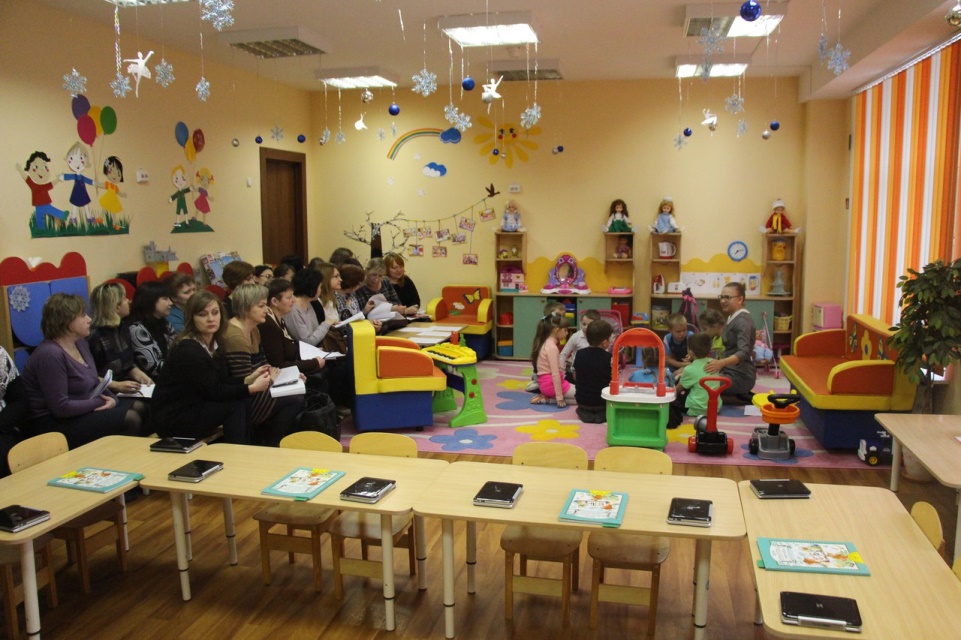 Загадка: Для меня цветут луга,Для меня сметут стога,Чтоб и в зной, и в январеС молочком быть детворе. (Корова)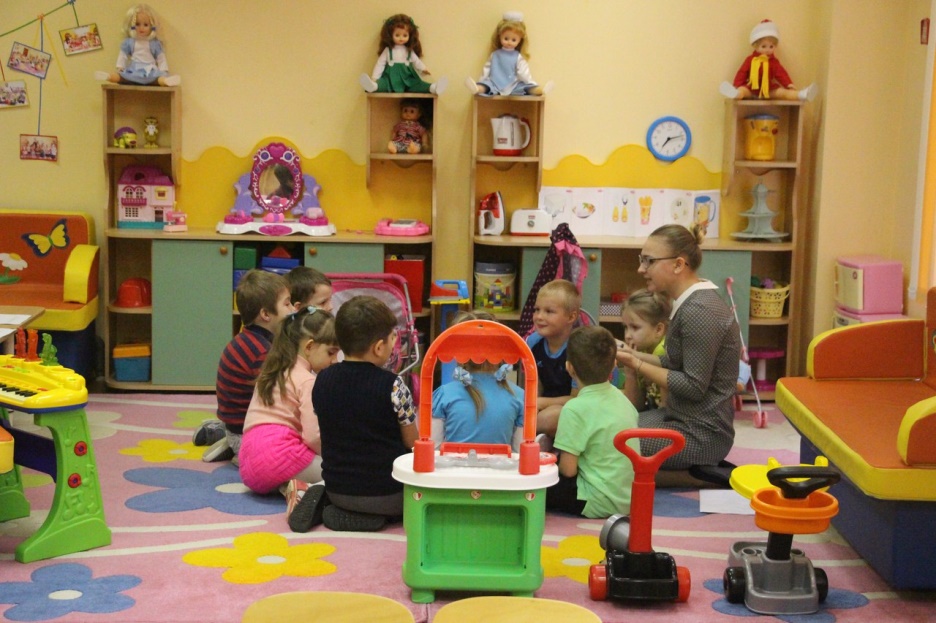 Воспитатель:- Ребята, а наша знакомая коровка Мумука любит гулять на лугу и слушать звуки.- Что такое звук? (звук – это то, что мы слышим и произносим)- Давайте расскажем стихотворение о звуке: Мы не можем звук увидеть,И не можем в руки взять.Звук мы можем только слышать,А еще его сказать.Словесная игра «Волки и овцы» найти гласный звук в слове.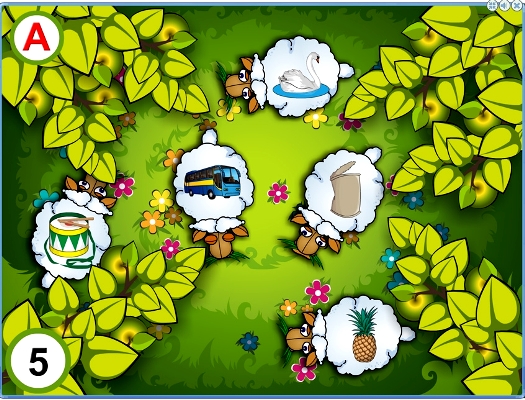 (звуки а, о, и – гласные звуки, ищем в словах.)- Какие звуки мы искали в словах? (А,о,и)- Как все эти звуки можно назвать? (гласные)- На какие две большие группы делятся все звуки? (на гласные и согласные)- Расскажите, чем же отличаются гласные звуки от согласных:Гласные тянутся к песенке звонкой.Могут заплакать и зарыдать.В темном лесу звать и аукать,Но не желают свистеть и ворчать.А согласные согласныШелестеть, шептать, скрипеть,Даже фыркать и шипеть,Но не хочется им петь.- Молодцы, ребята, вы хорошо постарались, взяли ладошки и закрыли глазки, поморгали глазками, и ладошками аккуратно надавили на глазки. Опустили ручки.- Ребята, а пока мы с вами играли, Мумука тоже не скучала на лугу, она встретила Машу. Садитесь на свои места и давайте послушаем, что у них произошло. (Дети садятся за столы)Основная часть: Чтение главы № 3 по книге «Друзья Кронтика учатся читать» (стр. 34 – 35 со слов: «Мумука-а-а! Где же ты-ы-ы? Му-му-ка-а-а-а! – услышала Маленькая Корова голос Маши» до изображения буквы Л.)Проблемная ситуация: 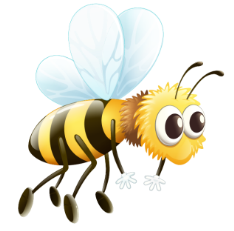 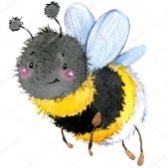 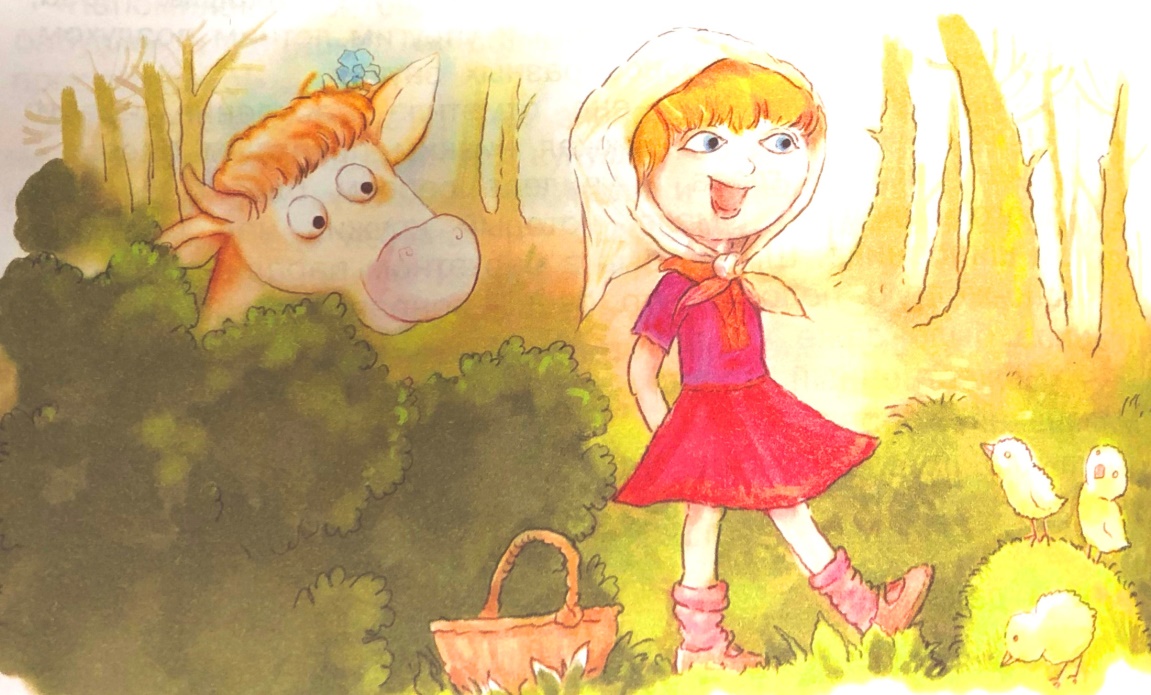 - Мумуке очень понравилась песенка Маши, хоть в ней было всего две строчки, но они обе ей понравились. А вот пчела, летающая над лугом, почему-то полюбила только первую строчку песенки: «ЛА-ЛА-ЛА», а шмель – вторую: «ЛЮ-ЛЮ-ЛЮ» (на доску вывешиваются картинки с изображением шмеля и пчелы, рядом с изображениями - полюбившиеся насекомым строчки из песенки). Мумука никак не могла понять: почему? - Хотите помочь Мумуке разобраться в этом? Знакомство со звуком [Л]- Давайте произнесем первую строчку песенки: ЛА – ЛА – ЛА. - Какой звук вы услышали в начале песенки? (звук [Л])- Это звук гласный или согласный? (дети произносят звук, поднося ладошку ко рту: согласный звук не тянется, потому что при его произнесении воздух встречает препятствия, струя воздуха ударяет в ладошку)Игровая ситуация «Произнеси и покажи» - Давайте поиграем. Я буду произносить фразы, а вы их внимательно слушать, затем точно повторять за мной, выделяя тот же звук, что и я, и показывать то, что произнесли.Ла-ла-ла – есть у дворника  МЕТЛА. (Дети изображают дворника, метущего двор)Ла-ла-ла – над цветком жужжит ПЧЕЛА. (дети изображают полёт пчелы)Ол-ол-ол – вратарю забили ГОЛ. (дети изображают футболиста, забившего гол)Лу-лу-лу – нитку вденем мы в ИГЛУ. (дети показывают, как вдевают нитку в иголку)- Какой звук мы сейчас проговаривали чисто и чётко во всех фразах? (звук [Л])(Дети садятся за столы)Знакомство со звуком [ЛЬ]- Произнесите вторую строчку песенки: ЛЮ – ЛЮ – ЛЮ.- Какой звук вы услышали в начале песенки? (звук [ЛЬ])- А это какой звук гласный или согласный? (тоже согласный) Почему? - В чем сходство звуков [Л]) и [ЛЬ]? (оба звука согласные) - А чем они отличаются? (один звук звучит твердо, другой – мягко, если дети затрудняются ответить, то вывод делает воспитатель) Игра «У оленя дом большой» (правила игры: все слова проговариваем тихо, если услышали слова, в которых есть звуки [Л] – мы стучим по столу, если услышим [ЛЬ] – гладим себя по головке)У оленя дом большой,Он глядит в своё окошко.Зайка по полю бежит,В дверь ему стучит: «Тук, тук, дверь открой,Там в лесу охотник злой!»Зайка, зайка, забегай,Лапу мне давай.- В каких словах игры вы услышали звук [Л] и [ЛЬ]?Знакомство с буквой Л (работа по книге стр.35) – показ буквы на доске.- Звуки [Л] и [ЛЬ] звучат по разному: один твердо, другой мягко, а обозначаются оба эти звука одной буквой – буквой Л.  Рассматривание буквы Л.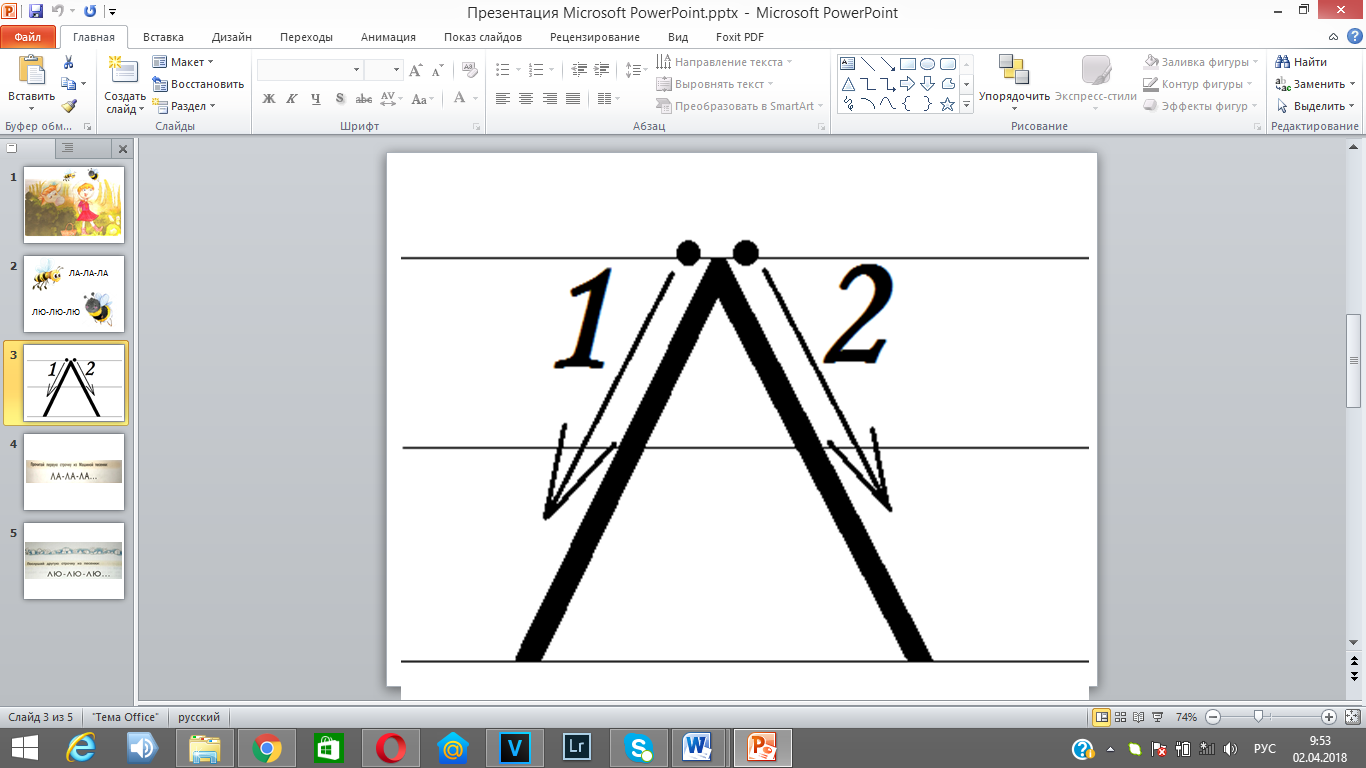 •	На что похожа буква Л?•	Обведение буквы пальчиком по стрелкам.•	Сколько частей в букве Л? (Да, буква Л состоит из 2 палочек)Физкультминутка «Буква Л»Буквой Л, расставим ногиСловно в пляске - руки в бокиНаклонились влево, вправоВлево - вправо, влево - вправо.Получается на славу.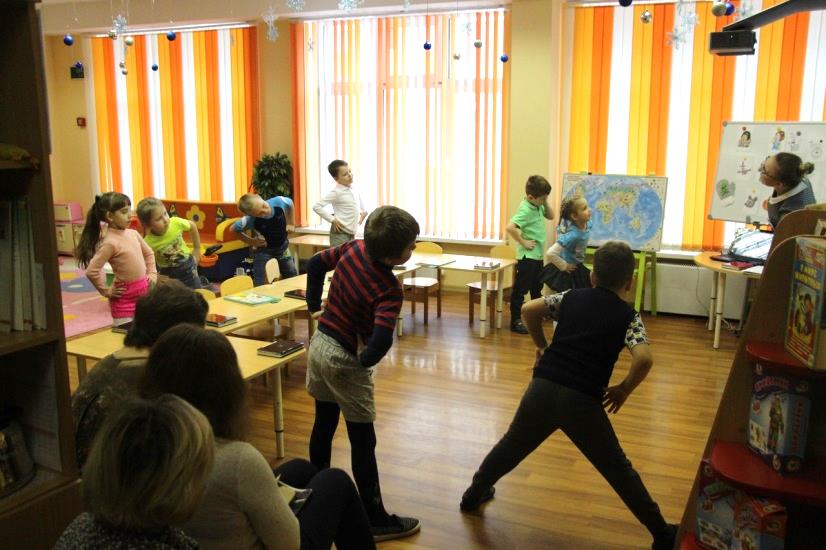 Чтение первой строчки из Машиной песенки: ЛА-ЛА-ЛА - Прочитайте первую строчку Машиной песенки в книге (работа в парах: один читает, другой – слушает, затем дети меняются ролями)4. Работа в электронной тетради «Учимся писать буквы»Открываем девайсы, смотрим, как правильно писать букву Л.Пальчиковая гимнастика «Буква Л»         Нет на свете легче дел (сжимание и разжимание пальчиков)                    Чем составить букву « Л».      Распрямим свои ладони (соединить ладошки «домиком»)                   И из них построим домик.Музыкально-дидактическая игра «Оркестр» (дети выходят из-за столов, встают в два полукруга, им раздаются «ноты»)- Ребята, а помните  Машину песенку. Давайте ее споем, Мумуке тоже понравится, как вы поете.- Мальчики, прочитайте свои «ноты» (ЛА-ЛА-ЛА)- Какой звук обозначает буква Л в ваших нотах? (звук [Л] - твердый)- А теперь девочки прочитают свои «ноты» (ЛЮ-ЛЮ-ЛЮ). А у вас какой звук обозначает буква Л? (звук [ЛЬ] - мягкий)- Я буду дирижером вашего оркестра, послушайте текст песни:ЛА-ЛА-ЛАЛЮ-ЛЮ-ЛЮВСЕХ ЦЫПЛЯТОК НАКОРМЛЮЛА-ЛА-ЛАЛЮ-ЛЮ-ЛЮВСЕХ ЦЫПЛЯТОК НАПОЮРешение проблемной ситуации- Ребята, вы догадались, почему пчела любит первую строчку из песенки: ЛА-ЛА-ЛА? (потому что в слове «пчела» звук [Л]- твердый)- А шмелю почему нравится вторая строчка: ЛЮ-ЛЮ-ЛЮ? (потому что в слове «шмель» [ЛЬ] - мягкий)- Помогли мы Мумуке разобраться с этим вопросом? Заключительная часть:- Ребята, вы сегодня молодцы, все очень хорошо занимались.- С какой буквой мы сегодня познакомились?- Что мы узнали о ней?- Кому вы сегодня помогли? - Понравилось ли вам оказывать помощь? - Мумука очень вам благодарна и приготовила вам подарки  (детям раздаются раскраски с изображением буквы Л, пчелки и шмеля).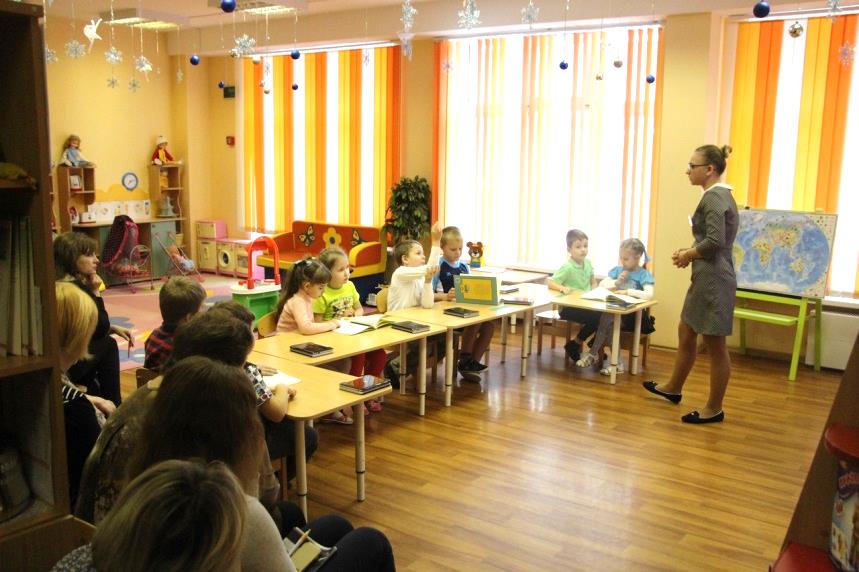 